    桃園市進出口商業同業公會 函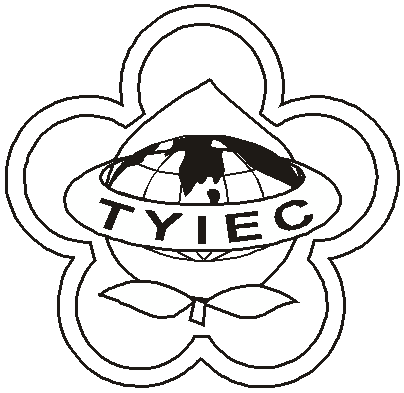          Taoyuan Importers & Exporters Chamber of Commerce桃園市桃園區春日路1235之2號3F           TEL:886-3-316-4346   886-3-325-3781   FAX:886-3-355-9651ie325@ms19.hinet.net     www.taoyuanproduct.org受 文 者：各相關會員發文日期：中華民國108年3月26日發文字號：桃貿水字第108099號附    件： 主    旨：自108年5月1日起，申請具結先行放行請使          用新版「輸入食品、藥物具結先行放行申請書」，          敬請查照。   說     明:一、依據衛生福利部食品藥物管理署FDA北字              第1082001621號函辦理。          二、因應自108年5月1日起，報驗義務人申              請具結先行放行之存置地點，須為該報驗              義務人於非登不可平台中登錄之倉儲或存                       放地點(FDA北字第1072006571號函)，申              請具結先行放行請使用新版「輸入食品、              藥物具結先行放行申請書」。          三、新版「輸入食品、藥物具結先行放行申請              書」請至該署網站(www.fda.gov.tw；路徑              首頁>業務專區>邊境查驗專區>表單下載               >食品>輸入食品具結先行放行相關表單)               下載。 理事長  王 清 水